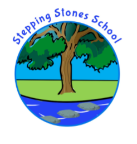 T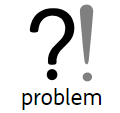 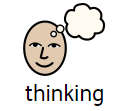 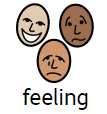 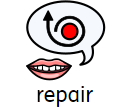 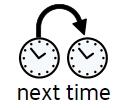 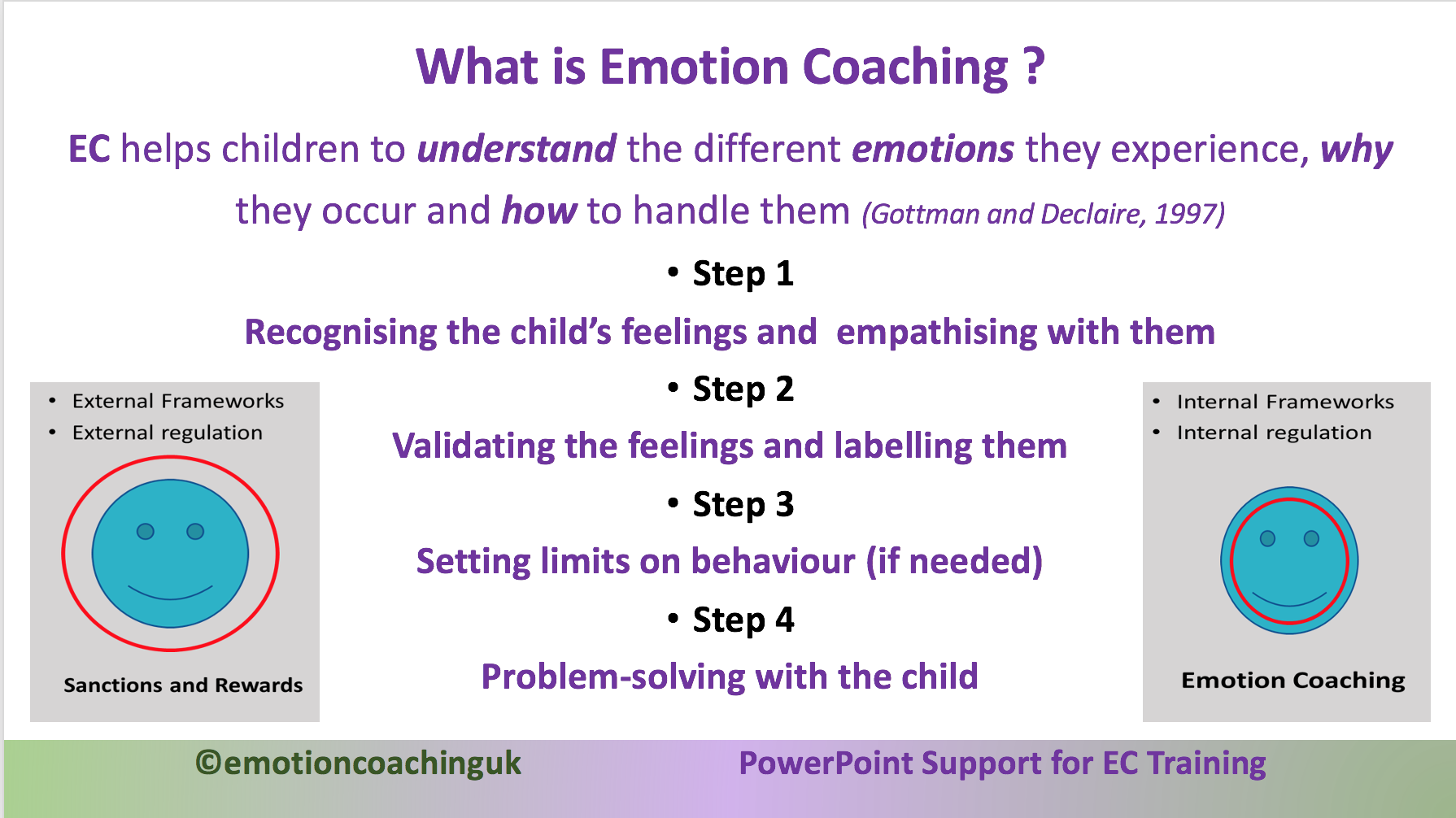 Our Behaviour StrategyOur Behaviour StrategyFirst attention for positive behaviourAcknowledge good behaviour choices 2:1Use positive praiseUse positive reinforcement to re-engageAllow take up timeUse non-verbal remindersListen to the pupil  DEESCULATION & IGNORE WHAT CAN BE IGNORED FOCUSSING ON THE CHILDREN MAKING POSITIVE CHOICES DEESCULATION & IGNORE WHAT CAN BE IGNORED FOCUSSING ON THE CHILDREN MAKING POSITIVE CHOICESReminder Keep Language MINIMALClear, scripted, say it in 30sec & allow time. TA / Teacher to move towards the child and quietly remind them of expectations. This may mean an adult sits with the child. Remind the child of the rules. E.g. At Stepping Stones we put our hand up. I expect you to….  Please follow the rule of XX by…. Non-confrontational / no arguments. The class expectation is…. I can see you are finding something hard, let me help by…. Offer of time in class – SAFETY! Give the child time to rectify and make positive choices.  Make them aware of the behaviour. “You are talking when I am teaching, please listen.”I can see that you are XXX... Use your toolkit, take a minute at your table / area.  I want to see you XXXX. Remind child that they may have to give time back. Time out – impact on others  Name, I am asking you to take a few minutes with TA . This Is to support you. Name, your behaviour is disrupting the other children. Please take time in the XX. Praise the child when they take themselves. I expect you to go safely. Child is displaying dangerous behaviour / refusing to take time out which is significantly impacting on othersNAME, You need to take yourself to XX. I can see you are feeling upset…. Take yourself safely. (UNLESS THE CHILD IS DISPLAYING UNSAFE BEHAVIOUR THEN 3 ATTEMPTS SHOULD BE MADE TO GET THEM TO TAKE THEMSELVES.) Remind them of need to pay time back if appropriate. Staff should only intervene if a child is presenting high risk behaviour. REPAIR, RESTOREALWAYS HAVE A RESTORATIVE CONVERSATION. Child will have to give time. 